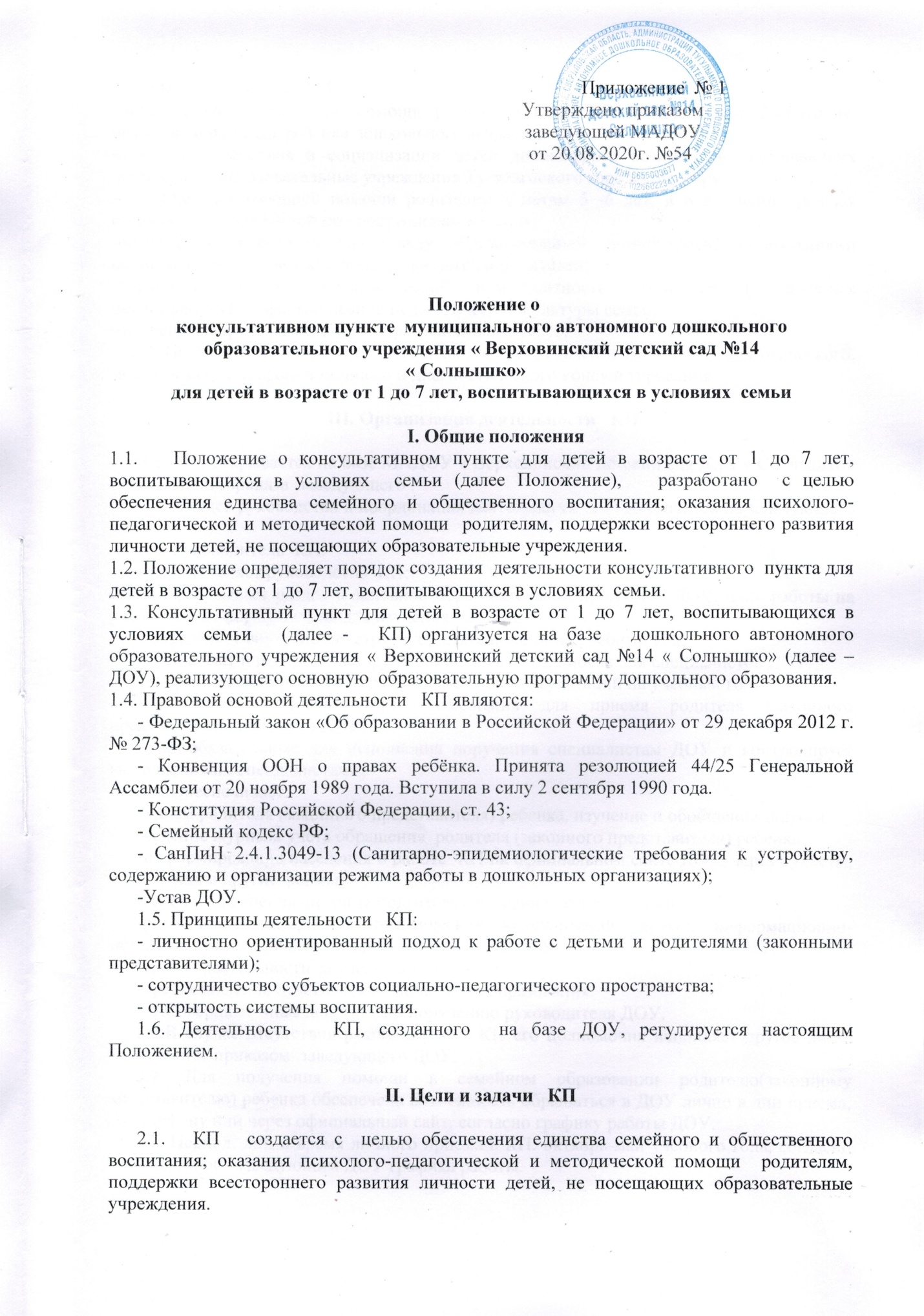 2.2. Основные задачи   КП:-оказание консультативной помощи родителям по различным вопросам воспитания, обучения и развития ребенка дошкольного возраста;-оказание содействия в социализации детей дошкольного возраста, не посещающих дошкольные образовательные учреждения Тугулымского городского округа;-оказание  всесторонней помощи родителям и детям 5 -6 лет, в обеспечении равных стартовых возможностей при поступлении в школу;-обеспечение взаимодействия между образовательной организацией, организациями социальной и медицинской поддержки детей и родителей;-повышение уровня педагогической компетентности родителей ( законных представителей) и формирование педагогической культуры семьи; -изучение запроса на оказание  образовательных услуг;    2.3. Предметом деятельности   КП является осуществление психолого-педагогического, методического, информационного и диагностического консультирования.III. Организация деятельности   КП3.1.  КП открывается на базе МАДОУ « Верховинский детский сад №14 « Солнышко»   на основании приказа  заведующего . 3.2. Общее руководство и координация деятельности   КП возлагается на заведующего ДОУ .3.3. Руководитель  КП:- осуществляет руководство  КП;- разрабатывает раздел в основной образовательной программе ДОУ, план работы на учебный год, форму анкеты для изучения запроса;- определяет внутреннюю структуру деятельности на учебный год;-определяет и распределяет функциональные обязанности для специалистов ДОУ;- разрабатывает график или расписание дней консультаций на учебный год;-определяет и согласовывает помещения для приема родителя (законного представителя) ребенка в ДОУ;-дает обязательные для исполнения поручения специалистам ДОУ и контролирует выполнение их специалистами;3.4. Обеспечивает:-прием родителя (законного представителя) ребенка, изучение и обобщение запроса;-ведение журнала учета обращения  родителя (законного представителя) ребенка;-информирование населения о работе  КП на официальном сайте ДОУ, через буклеты, объявления и другие формы;-назначение специалистов за подготовку материала консультации;-размещение материалов тематических консультаций, других информационно-методических материалов на официальном сайте ДОУ;-анализ деятельности за учебный год;-предоставление отчетности в Управление образования.3.5.Соверщает иные действия по поручению руководителя ДОУ.3.6.В случае отсутствия руководителя   КП его полномочия исполняет другое лицо, назначенное приказом  заведующего ДОУ.3.7. Для получения помощи в семейном образовании родителю(законному представителю) ребенка обеспечена возможность обращаться в ДОУ лично в дни приема, по телефону или через официальный сайт, согласно графику работы ДОУ.3.8. Период, дни и время личного приема в КП: октябрь-май учебного года, согласно утвержденного заведующим ДОУ графика работы.3.9.  КП взаимодействует с Управлением образования администрации Тугулымского городского округа, образовательными учреждениями, другими учреждениями социальной сферы Тугулымского городского округа.3.10. КП имеет право:-на предоставление квалифицированной консультативной и практической помощи родителям;- на внесение корректировок в план работы  КП  с учетом интересов и потребностей родителей;-на временное приостановление деятельности  КП в связи с отсутствием социального заказа населения на данную услугу.3.11. Количество специалистов, привлекаемых к психолого-педагогической, методической и консультационной работе  в   КП, определяется кадровым составом  ДОУ. 3.12. Консультирование родителей (законных представителей) может проводиться одним или несколькими специалистами одновременно.3.13.Специалисты, оказывающие методическую, психолого-педагогическую и консультативную помощь детям, их родителям (законным представителям) несут ответственность перед родителями (законными представителями) и администрацией за:- объективность диагностической помощи и неразглашение её результатов;- предоставление компетентных и обоснованных рекомендаций;- ведение документации, сохранность и конфиденциальность информации.3.14. Родители (законные представители) обратившиеся в   КП имеют право: -на получение квалифицированной консультативной помощи;-на высказывание собственного мнения и обмен опытом воспитания детей и должны быть предупреждены об обоюдной ответственности за эффективность выполнения рекомендаций специалистов.3.15. Для работы с детьми и родителями (законными представителями) используется материально-техническая база  ДОУ.3.16. За работу в   КП специалистам образовательного учреждения в соответствии с учётом рабочего времени могут устанавливаться доплаты из стимулирующего фонда образовательного учреждения.3.17.  Образовательная  услуга  в соответствии с действующим законодательством  Российской Федерации оказывается бесплатно.IV. Функции    КП4.1. Для достижения цели и задач  КП в своей образовательной деятельности осуществляет следующие функции (виды помощи):4.1.1. Психолого-педагогическая – изучение запроса и организация проведения индивидуальных и групповых консультаций по запросу родителей (законных представителей) ребенка. Строится на основе интеграции деятельности специалистов  ДОУ для консультирования по образовательным областям федерального государственного образовательного стандарта дошкольного образования.Для исполнения  данной функции КП:-определяет кадры для реализации задач;-разрабатывает форму и содержание анкеты для изучения запроса;- аккумулирует заявки родителей на получение консультаций;-разрабатывает план работы консультативного центра на учебный год;-осуществляет консультирование родителей  силами специалистов образовательного учреждения или городского округа (по согласованию);-размещает на официальном сайте ДОУ материалы консультаций по запросам родителей.4.1.2. Методическая – предоставление методических материалов, рекомендаций в форме публичного консультирования по типовым вопросам, поступившим по инициативе родителей (законных представителей) ребенка  при письменном обращении (через анкету).Для исполнения данной функции  КП:-разрабатывает в основной образовательной программе ДОУ «Программа педагогического сопровождения для родителей (законных представителей) ребенка, не посещающего дошкольное учреждение»;-разрабатывает материалы методического сопровождения для родителей (законных представителей) ребенка.4.1.3.Информационная – обеспечение доступности информации по образовательным областям ФГОС ДО.Для исполнения данной функции КП:-информирует родительскую общественность о возможностях получения образовательных услуг;-организует работу страницы на официальном сайте ДОУ;-обеспечивает взаимодействие участников образовательных отношений в рамках плана работы консультативного центра.4.1.4. Диагностическая – изучение запроса и организация проведения диагностического изучения ребенка.Для исполнения данной функции КП:- аккумулирует заявки родителей;-обеспечивает определение уровня освоения ребенком ФГОС ДО;-осуществляет индивидуальное диагностическое изучение ребенка силами специалистов ДОУ.4.2.  КП, в зависимости от имеющихся кадровых и материально –технических условий, в своей образовательной деятельности может осуществлять одну, несколько или все виды помощи , комбинируя их для исполнения запроса родителей (законных представителей) ребенка.Y. Формы предоставления помощи в КП5.1. Очная групповая и(или) индивидуальная консультация.5.2. Размещение информационно-методических материалов на официальном сайте ДОУ.5.3.Совместное  занятие родителя и ребенка со специалистом ДОУ с целью обучения способам взаимодействия с ребенком.5.4. Практический семинар, семинар-практикум.5.5.Мастер-класс, тренинг с привлечением специалистов других ДОУ.Все формы предоставления помощи в семейном образовании обобщаются на основании запросов и утверждаются в плане деятельности  Центра.YI. Документация   КП6.1. Приказ о создании   КП.6.2. Положение о КП.6.3. Раздел в Основной образовательной программе ДОУ.6.4. План работы ДОУ на учебный год.6.5. График или расписание дней приема.6.6.Утвержденная форма анкеты для изучения запросов родителей (законных представителей) ребенка и справка по итогам анкетирования.6.7.Заявление родителей на оказание психолого-педагогической, методической или консультативной помощи.6.8.Согласие родителей (законных представителей) на обработку персональных данных.6.9.Журнал обращений родителей (законных представителей) в консультационный центр.6.10.Журнал учета оказанной помощи родителям (законным представителям) в консультационном центре.6.11. Отчет о работе  КП.6.12. Аналитическая справка (или анализ раздела Основной  образовательной программы ) ДОУ по результатам работы за полугодие, учебный год.6.13.Список родителей(законных представителей) ребенка, получившие образовательные консультационные услуги за учебный год.YII. Правила регулирования спорных вопросов7.1.Спорные вопросы, возникающие между родителем (законным представителем) ребенка и  КП, могут быть обжалованы в Управлении образования администрации Тугулымского городского округа.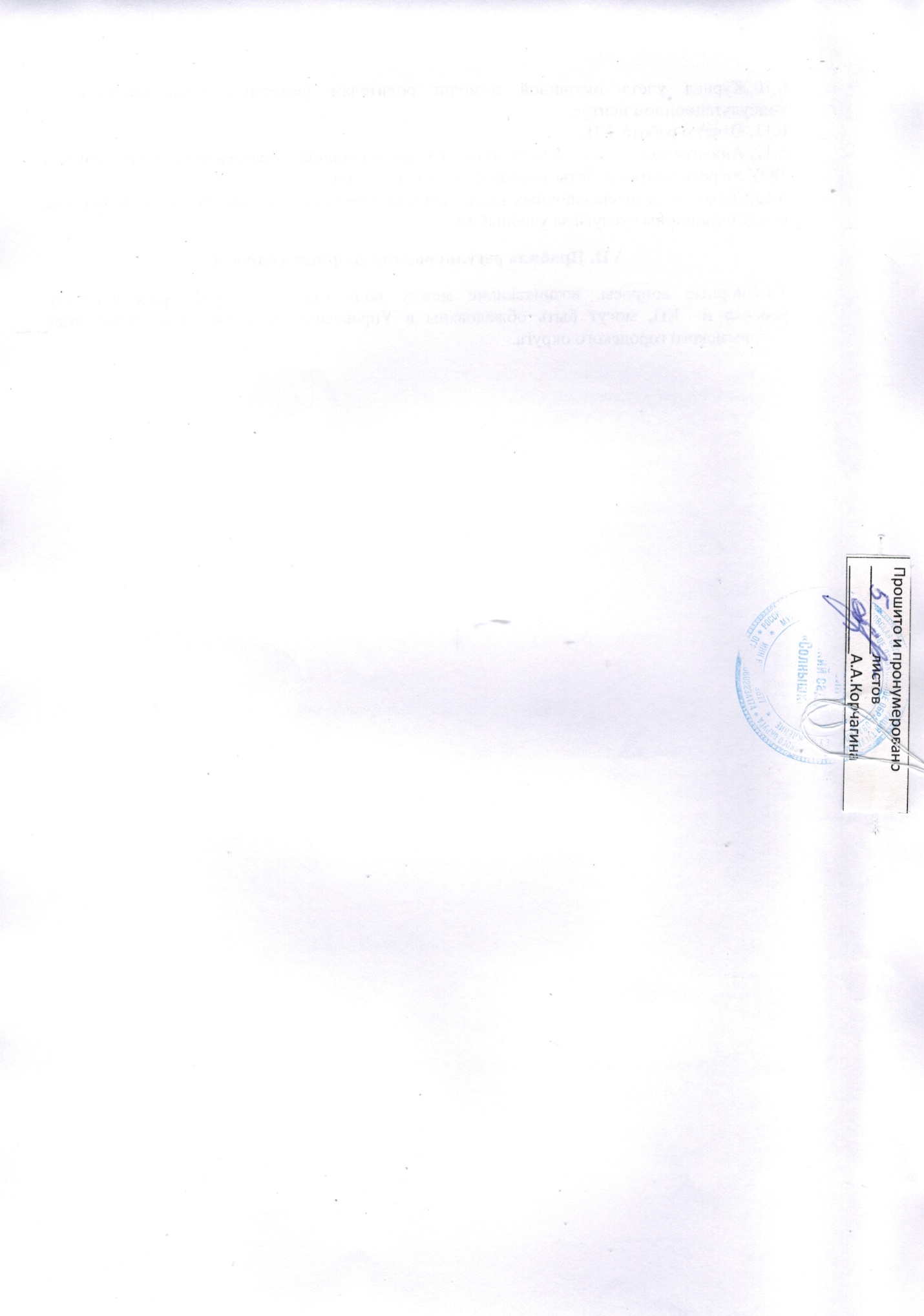 